Os avanços e desafios para conseguir a vacina contra a covid-19Questão 1UMA ENFERMEIRA COLOCOU 10 ML DE VACINA EM CADA UMA DAS SERINGAS ABAIXO. OBSERVE: 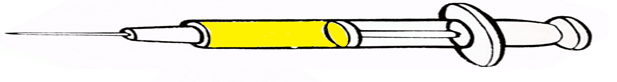 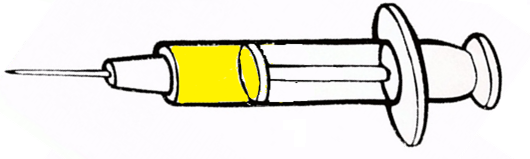 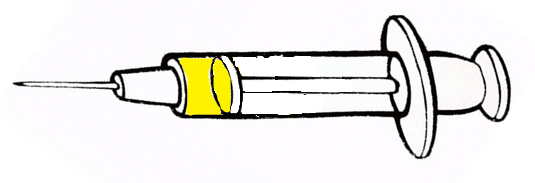 É possível afirmar que:(	) EM TODAS AS SERINGAS HÁ A MESMA QUANTIDADE DE LÍQUIDO.(	) A SERINGA B POSSUI MAIS LÍQUIDO DO QUE A A E A C. (	) AS SERINGAS A E C POSSUEM MAIS LÍQUIDO DO QUE A SERINGA B.(	) A SERINGA A POSSUI MAIS LÍQUIDO DO QUE AS SERINGAS B E C. Questão 2PARA DESENVOLVER A VACINA CONTRA A DENGUE, EM CADA UM DOS TUBOS DE ENSAIO ABAIXO OS CIENTISTAS INSERIRAM 4 OVOS DO MOSQUITO AEDES AEGYPT. APÓS CHEGAREM A FASE ADULTA 3 DOS MOSQUITOS CRIADOS MORRERAM. QUANTOS MOSQUISTOS RESTARAM?Sentença matemáticaCálculoResposta: Resposta: 